Name: _______________________________________		Date: _______________________1.2 - Social Relationships among Indigenous Peoples 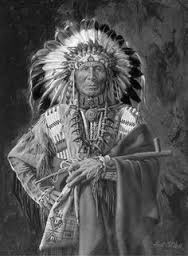 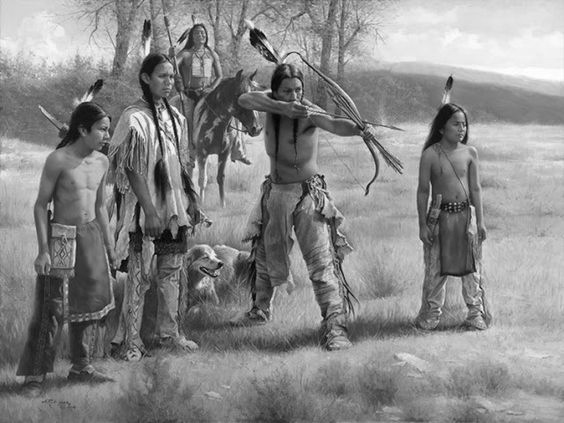 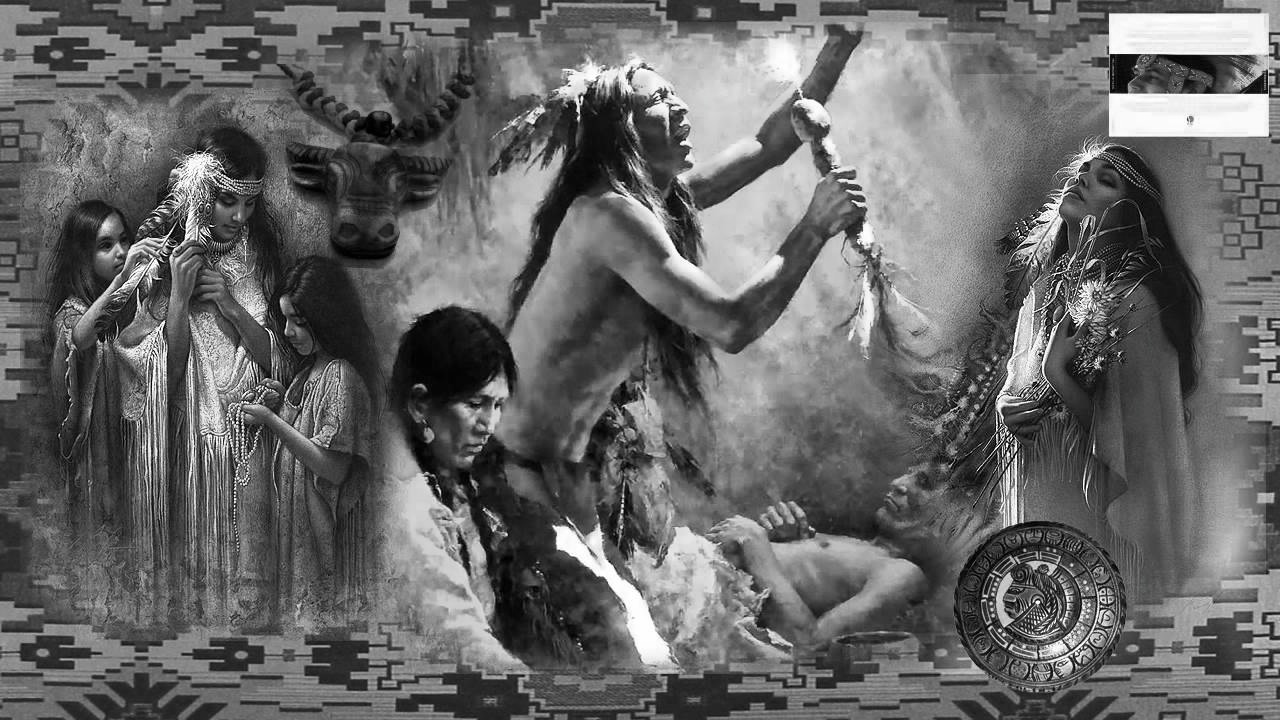 I. Social OrganizationAlgonquians and Inuit had a ________________________ and __________________________ social organization, well adapted to their nomadic way of lifeIroquioan villages were made of hundreds – and sometimes thousands of people, which required a more _________________________ social organization and suited their sedentary lifestyleII. Decision MakingChoosing the Chiefs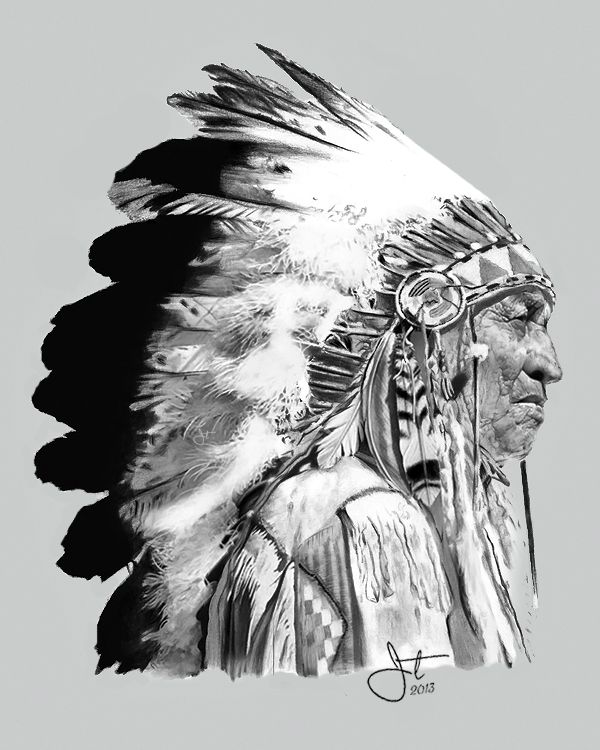 Among both the Algonquians and Iroquoians, chiefs were selected based on their bravery, _________________________ and generosity:Bravery/CourageMen would show their bravery when ___________________ and during __________ Female bravery was measured at the time of _______________________________Eloquence The quality of someone who ___________________________________ and is persuasiveGenerositySharing resources to maintain social tiesNatives felt it was their duty to give, receive and give backIII. Oral TraditionNative communities conveyed culture and knowledge ________________ through storytelling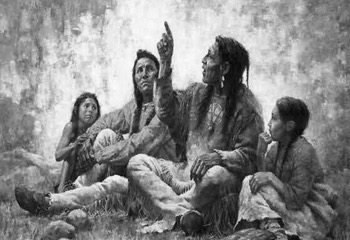 _________________ were assigned the role of telling these stories & held a strong influence in soceityStories were used to explain the relationship between humans and nature Different types of stories were used for different purposes:Mythology was used to teach religious values and customsCreation legends were used to explain the _____________________ of the worldIV. Indigenous SpiritualitySpiritual PracticesIndigenous spirituality was closely tied to the ________________________________Indigenous people believed that all elements of the environment had a spiritThey communicated with the spirit world through various ritualsRelationship with Animals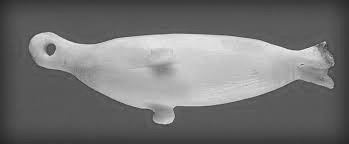 Their unique relationship with animals was portrayed in their ____________________ practicesSuccessful Hunt was based on:The hunter’s _____________________ for the animal’s spiritMi’kmaq did not burn any animal bones out of respectThe animal’s willingness to give itself up to the hunter Shamanic TraditionsIndividuals called ____________________ had a superior power that enabled them to communicate with the spirit world. 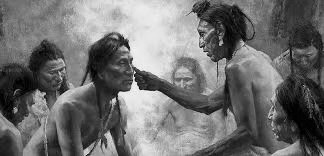 They could: Predict the ______________________ Interpret ____________________ Have more frequent visions________________ peopleWard off evil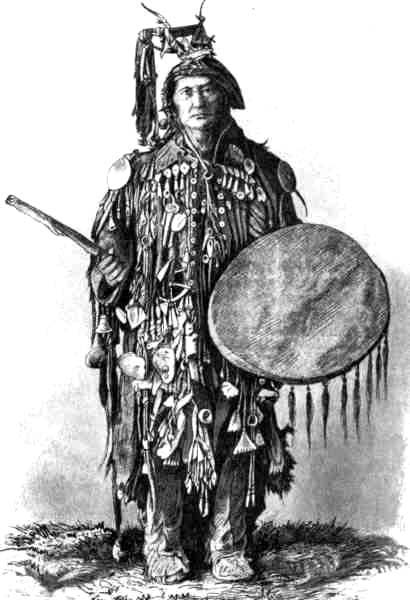 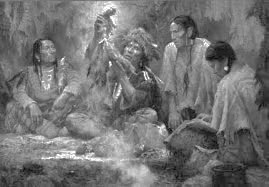 InuitAlgonquiansIroquoisMost decisions were made collectively and by ______________________Decisions were often influenced by ____________________ in the communityDaily decisions were made by the chiefsComplex decisions were made by _____________________Decisions made by chiefs and various councils:War chiefscivil chiefsCouncil of eldersCouncil of womenCouncil of warriors